    PASO A PASO PARA INGRESAR A  REVISAR LA CONVOCATORIA.Ingresa por https://minvivienda.gov.co/cambia-mi-casa/convocatorias. Le aparece esta    pantalla 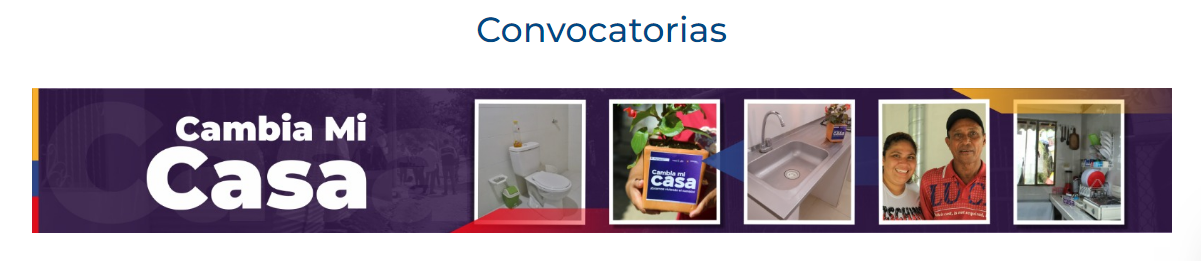 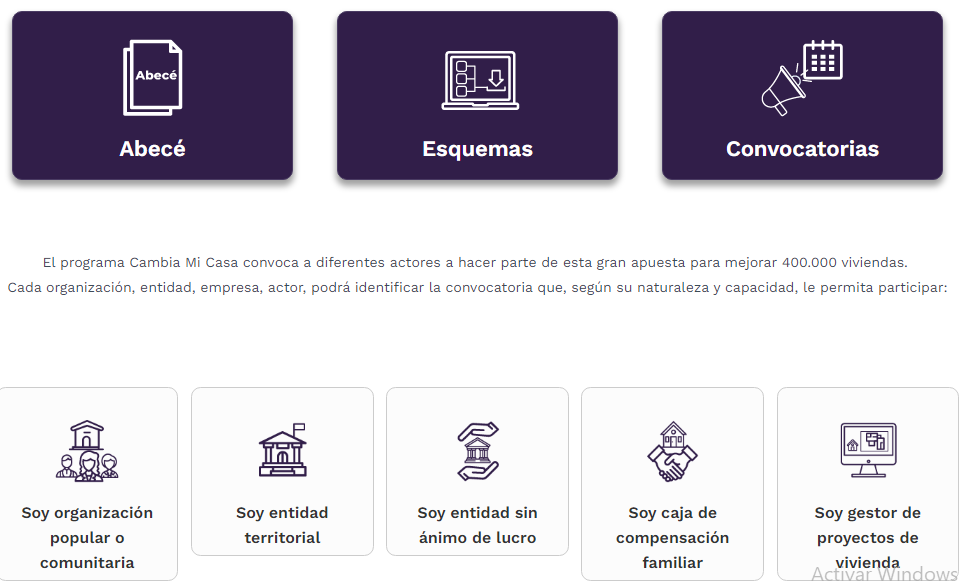 	Luego das doble clic en soy organización popular y comunitaria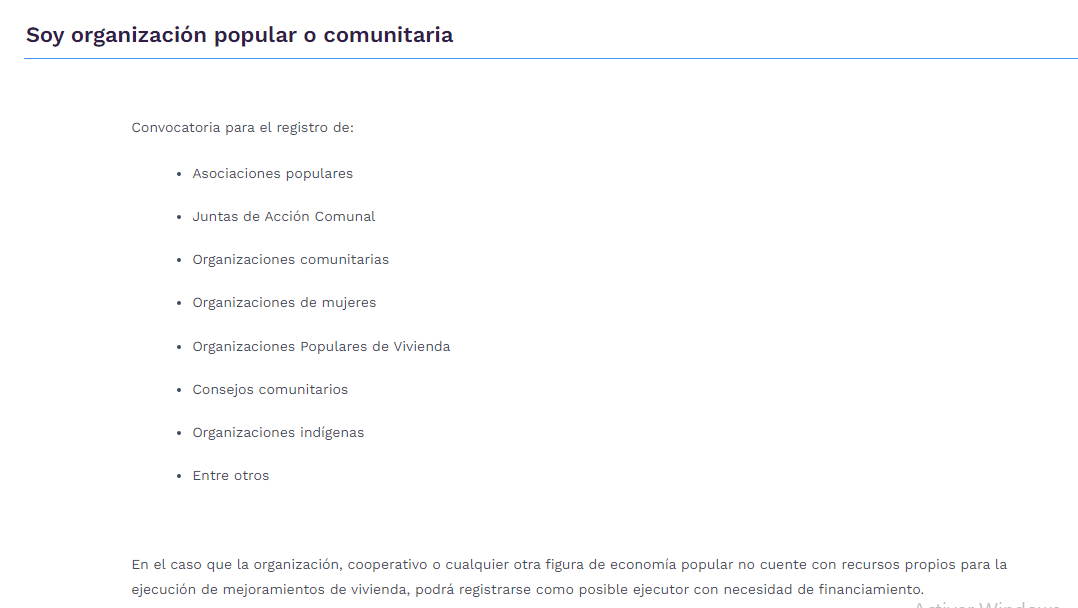 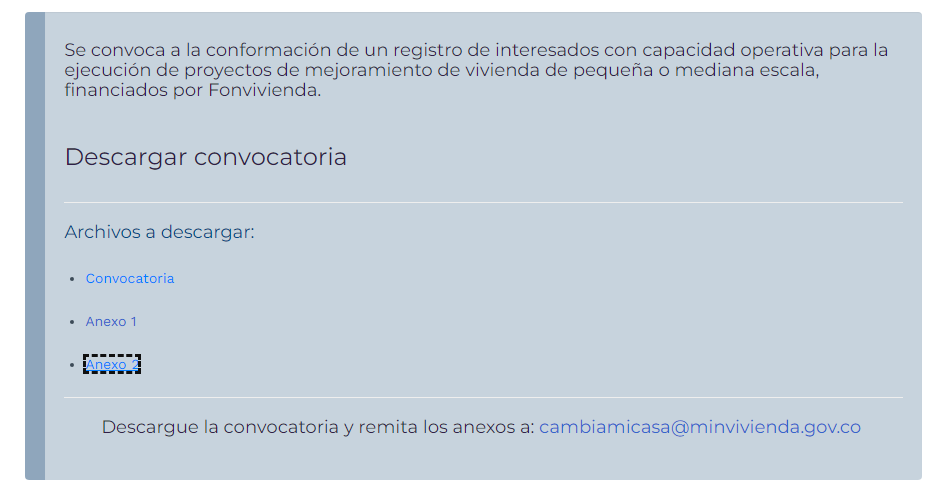 